Раздел № 1.  Пояснительная запискаОбщая характеристика программы.      Рабочая программа составлена на основе требований ФГОС  основного общего образования второго поколения, примерной программы основного общего образования по истории для 5 -9 классов, авторской программы по всеобщей истории О.В. Дмитриевой, базисного учебного плана. Программа ориентирована на использование учебника О.В. Дмитриевой «Всеобщая история. История Нового времени конец XV – XVIII. 7 класс» М,  «Русское слово» 2017 г. Она полностью отражает базовый уровень подготовки школьников и построена с учетом принципов системности, научности и доступности, а так же преемственности между различными разделами курса.Программа выполняет две функции:- информационно – методическую – позволяет всем участникам  образовательного процесса получать представления о целях, содержании общей стратегии обучения, воспитания и развития, обучающихся средствами данного учебного предмета;- организационно-планирующую – предусматривает выделение этапов обучения. Структурирование учебного материала, определение его количественных и качественных характеристик на каждом из этапов.Рабочая программа включает следующие разделы: пояснительную записку, календарно – тематическое планирование. Учебно-методическое обеспечение.Нормативно-правовая база.ПРИКАЗ  МИНИСТЕРСТВА ПРОСВЕЩЕНИЯ РОССИЙСКОЙ ФЕДЕРАЦИИ (МИНПРОСВЕЩЕНИЯ РОССИИ)  от 28 декабря 2018 г. № 345   «О федеральном перечне учебников, рекомендуемых к использованию при реализации имеющих государственную аккредитацию образовательных программ начального общего, основного общего, среднего общего образования»Учебный план МАОУ «СОШ №10» г. Кунгура   на 2020-2021 учебный год.Общая характеристика учебного предметаИсторическое образование на уровне основного общего образования играет важную роль в личностном развитии и социализации обучающихся, приобщает их к мировым культурным традициям и ценностям. В процессе формируется представления об исторических событиях прошлого, их участниках и результатах этих событий, воспитывается уважение к истории народов и государств мира как необходимой основы миропонимания и познания современного общества.     Изучение всеобщей истории Нового времени способствует пониманию общей картины исторического пути человечества, разных народов и государств, преемственности исторических эпох и непрерывности исторических процессов.     Курс всеобщей истории призван развивать познавательный интерес обучающихся, базовые навыки определения места исторических событий во времени, умение соотносить исторические события и явления, происходившие в разных социальных, национально-культурных, политических, территориальных и иных условиях.     В рамках курса всеобщей истории обучающиеся знакомятся с исторической картой как источником информации о расположении государств, местах важнейших событий, динамике развития социокультурных, экономических и геополитических процессов в мире.Курс имеет определяющее значение в осознанииобучающимисяличностныекультурного многообразия мира, социально-нравственного опыта предшествующих поколений; в формировании толерантного отношения к культурно-историческому наследию народов мира; в усвоении назначения и художественных достоинств памятников истории и культуры, письменных, изобразительных и вещественных исторических источников.     Современный подход в преподавании истории предполагает единство знаний, ценностных отношений и познавательной деятельности школьников.Цели и задачи преподавания Всеобщей истории. Истории Нового времени в 7 классе.Цель изучения всеобщей истории в основной школе:- формирование целостной картины мировой истории, учитывающей взаимосвязь всех ее этапов;- осознание значимости исторического знания для понимания современного места и роли государств в мире, важности вклада каждого народа, его культуры в общую мировую историю- формирование личностной позиции на основе осмысления исторического опыта человечества.Задачи изучения  всеобщей истории. Истории Нового времени в 7 классе:- формирование основ гражданской, этнонациональной, социальной, культурной самоидентификации личности;- развитие умений искать, анализировать, сопостовлять и оценивать содержащуюся в различных источниках информацию о событиях и явлениях прошлого и настоящего.Преподавание истории в 7 классе рассчитано на 70 часов – 2 часа в неделю. Предполагается, что в начале идет изучение всеобщей истории, которая представлена Новой историей, I часть (конец XV –  XVIII веков). Во втором полугодии изучается история России со второй половины XVI века до конца XVII века.   Формы контроля знаний по предмету Всеобщая история. История Нового времени 7 класс: устный и письменный опрос, тестирование, контурная  карта, контрольная работа за первую и вторую учебную четверть. Формы деятельности на уроке: основная форма деятельности – урок. Проектная деятельность (презентации, виртуальные экскурсии), работа с дополнительными источниками информации, работа с картой, с отрывками  из исторических источников,  с текстом параграфа  и иллюстрациями,  с основными терминами и понятиями по истории Нового времени.Учебно-методический комплекс:Дмитриева О.В. Всеобщая история. История Нового времени конец ХV-XVIII век: Учебник для 7 класса. М, «Русское слово», 2017С.В. Агафонова, О.В. Дмитриева «Программа курса и тематическое планирование к учебнику О.В. Дмитриевой «Всеобщая история. История Нового времени. 7 класс», Москва «Русское слово» 2007С.В. Агафонов «Схемы по всеобщей истории.7 класс к учебнику О.В. Дмитриевой «Новая история. Конец XV-XVIII вв.», Москва «Русское слово» 2008 г.Планируемые результаты изучения курсаЛичностные результаты:-  формирование целостного мировоззрения, соответствующего современному уровню развития науки и общественной практики, учитывающего социальное, культурное, языковое, духовное многообразие современного мира; -  осознанное, уважительное и доброжелательное отношение к другому человеку, его мнению, мировоззрению, культуре, языку, вере, гражданской позиции, готовность и способность вести диалог с другими людьми и достигать в нем взаимопонимания; - формирование и развитие компетенций анализа, проектирования,  организации деятельности, рефлексии изменений, способов взаимовыгодного сотрудничества, реализации собственного лидерского потенциала; -  способность понимать художественные произведения, отражающие разные этнокультурные традиции;Метапредметные результаты:1. регулятивные  УУД – формирование и развитие навыков и умений:- сознательно организовывать и регулировать свою учебную деятельность;- делать сравнение, систематизировать, выявлять признаки, особенности;- определять необходимые действия в соответствии с учебной познавательной задачей и составлять алгоритм их выполнения;- определять способы действий в рамках предложенных условий и требований;- наблюдать и анализировать собственную учебную и познавательную деятельность и деятельность других обучающихся в процессе взаимопроверки выполнения заданий;- принимать решения в учебной ситуации и нести за него ответственность.2. познавательные УУД – формирование и развитие навыков и умений:- устанавливать причинно-следственные связи;- строить логические  рассуждения, умозаключения;- сравнивать, классифицировать и обобщать факты и явления;- работать с электронными поисковыми системами, словарями, картой;- ориентироваться в содержании текста, понимать целостный смысл текста, структурировать текст.3. коммуникативные УУД – формирование и развитие навыков и умений:-   корректно и аргументированно отстаивать свою точку зрения;- строить позитивные отношения в процессе учебной и познавательной  деятельности;-   организовывать учебное взаимодействие в группе;- целенаправленно искать и использовать информационные ресурсы., необходимые для решения учебных и практических задач, с помощью средств ИКТ; - соблюдать нормы публичной речи, регламент в монологе и дискуссии в соответствии с коммуникативной задачей.Предметные результаты:- овладевать целостным представлением об историческом пути человечества как необходимой основы для миропонимания и познания современного общества;- понимать смысл исторических терминов, понятий; применять понятийный аппарат исторического знания и приемы исторического анализа для раскрытия сущности и значения событий и явлений прошлого;- характеризовать исторические процессы и явления, определять их последствия и значение;- применять исторические знания для осмысления общественных событий и явлений прошлого и современности;Раздел № 2.Содержание учебного предмета Всеобщая история. История Нового времени. 7 классКоличество  часов по программе за год – 32 часа. По учебному плану  - 32 часа   (первое полугодие 2017-2018 уч.г. два раза в неделю).Плановых контрольных работ: 3 (за первую и вторую учебную четверть и итоговая по изучаемому периоду), тематических тестов – 5. Основная форма организации  учебной деятельности: урок (урок открытия нового знания, урок-игра, урокконтроля знаний, урок-лекция.)Применяемые технологии: личностно-ориентированного обучения, развивающее обучение,  проектно-исследовательская, проблемная, ИКТ, здоровьесбережение.Повторение основных событий Всеобщей Истории. Истории Средних веков  (2 ч).Введение в предмет.«Что такое Новое время? (1ч)Когда началось Новое время. Новое время – путь к современности. Источник наших знаний об истории Нового времени.Раздел № 1. Раннее Новое время. Конец  XV – первая половина XVII в.Глава № 1. Великие географические открытия.§ 1. Начало Великих географических открытий. (1 ч)Мир глазами средневекового человека. Грезы об Индии. Технические предпосылки географических открытий. Кто начал поиски морского пути в Индию. Открытие Колумба – «Индия», оказавшаяся Америкой. Португальцы в Индийском океане и первый раздел мира. Неведомые моря и новые открытия§ 2. Новый и старый свет: время перемен.(1 ч)Конкистадоры в Центральной Америке. В поисках Эльдорадо. Рудники и плантации нового Света. Европейцы в Северной Америке. К неведомой Южной земле. Новые возможности и новые бедствия.Глава 2. Меняющийся облик Европы§3.Развитие техники.(1 ч)Новые источники энергии. Развитие горного дела и металлургии. Переворот в военном деле. Старое против нового.§4. Рождение капитализма.(1 ч)Что такое капитализм. Капиталы и капитализм в городе. Мануфактура. Сельский мир и капитализм. Структура общества усложняется.§5.Повседневная жизнь европейцев в XVI-XVIIвв.(1 ч)Население Европы. Человек и окружающая среда. Европеец у себя дома.  «Королевское» застолье. Трапеза простолюдинов. Дары Нового Света. Капризы моды.Глава 3. Европейское Возрождение.§6.Культура Высокого Возрождения в Италии.(1 ч)Эпоха титанов. Богоравный Леонардо. Неистовый Микеланджело. Совершенный Рафаэль. Блистательные венецианцы.§7. Гуманизм за Альпами.(1 ч)Властитель дум Европы. Раздумья об идеальном обществе. Искусство северного Возрождения.Глава 4. Реформация и Контрреформация в Европе.§8. Реформация и Крестьянская война в Германии.(1 ч)Причины реформации. Мартин Лютер против папы римского. Как приблизить Царство Божие? Крестьянская война в Германии. Рождение протестантизма§9. Реформация и контрреформация в XVIв.(1 ч)Жан Кальвин и его учение. Кальвинистская церковь. Католическая церковь в обороне. Воины Иисуса.Глава 5. Государства Западной Европы в XVI-первой половине XVII в.§10. Могущество и упадок империи, в которой «никогда не заходило солнце».(1 ч)Испания под властью Карла I. Испания под властью Филиппа II.§11. Нидерланды против Испании.(1 ч)«Жемчужина в короне Габсбургов». Национально-освободительное движение. Республика Соединенных провинций: свобода и процветание.§12. Англия при Тюдорах.(1 ч)Первые Тюдоры: укрепление государства и королевская Реформация. «Золотой век» Елизаветы. Монархия и парламент. Закат «золотого века» Елизаветы.§13. Франция на пути к абсолютизму.(1 ч)Становление абсолютизма во Франции. Католики и гугеноты. Религиозные войны во Франции. Франция в первой половинеXVIIв.§14. Международные отношения в XVI-XVII вв.(1 ч)В поисках баланса сил. Тридцатилетняя война. Вестфальский мир и новая карта Европы.Глава 6. Европейская культура в конце XVI – первой половине XVII в.§15.  Начало революции в естествознании(1 ч).Новый образ Вселенной. Опыт и разум. Математика и мироздание. Познание человека.§16. Литература и искусство на рубеже XVI-XVII веков(1 ч).Пессимизм и оптимизм великих мыслителей. Искусство барокко.Контрольная работа(1 ч) Раздел № 2. Новое время. Вторая половина XVII –XXIII веков.Глава 7. Взлеты и падения монархий.(1 ч)   §17. Французская монархия в зените: Людовик XIV – «король-солнце».На вершине могущества. Внутренняя и внешняя политика Людовика XIV. Французский классицизм.§18. Революция в Англии.(1 ч)Накануне перемен. Начало революции и первая гражданская война. Пресвитериане, индепенденты и уравнители. Установление республики.§19. Становление английской парламентской монархии.(1 ч)Протекторат Кромвеля. Восстановление монархии. «Славная революция». Установление парламентской монархии.Глава 8. Конец «старого порядка». Европа во второй половине XVIII в.§20. Идеи и общество эпохи Просвещения.(1 ч)Век разума и прогресса. Политическая мысль Англии: истоки европейского Просвещения. Французское Просвещение: расцвет эпохи. Просвещенный абсолютизм. Европейская культура XVIII века.§21. Борьба за передел Европы и мира.(1 ч)Расстановка сил после Вестфальского мира. От Северной войны к Семилетней. Разделы Польши§22. Промышленный переворот в Англии.(1 ч)От ручного труда к машинному. Начало индустриальной эпохи: экономика и общество.§23.Война за независимость и образование США.(1 ч)Англичане в Новом Свете. Британия и ее далекие подданные. На пути к независимости. Перелом в войне и ее завершение. От конфедерации к федерации.§24. Начало Французской революции.(1 ч)Предпосылки революции. Начальный период революции.  «К оружию, граждане!»§25. От диктатуры якобинцев к Директории.(1 ч)На пути к революционному террору. «Друзья народа» или кровожадные тираны. Революция и культура. Конец якобинской диктатуры.Глава 9. Восток и Запад; две стороны единого мира.§26. Великие державы Азии в XVI-XVIIIвв.(1 ч)Османская империя в XVI веке. Блеск и упадок Персии. Индия при Великих Моголах. Акбар: мечта о единстве. Завоеватели с Запада.§27. «Запретные страны»: Китай и Япония в XVI-XVIII вв.(1 ч)Поднебесная империя в эпоху Мин. Период династии Цин. Страна восходящего солнца при сегунах Токугава. Традиционные искусства Японии.Раздел № 3.Календарно-тематическое планирование по курсу «Всеобщая история. История Нового времени 7 класс» О.Д. Дмитриева, М, «Русское слово» 2017 г. – 32 часа (первое полугодие – 16 недель)Итого: по учебному плану: 32 часа  (2 часа в неделю, 16 учебных недель)Плановых контрольных работ по предмету- 2 (первая и вторая учебная четверти)№ п/пТема урокаИзучаемые вопросыФормируемые УУДФормируемые УУДТребования к уровню подготовки выпускниковПланируемая дата проведения урокаФактическая дата проведения урокаПовторение основных событий Всеобщей Истории. Истории Средних веков. (3 ч)Повторение основных событий Всеобщей Истории. Истории Средних веков. (3 ч)Повторение основных событий Всеобщей Истории. Истории Средних веков. (3 ч)Повторение основных событий Всеобщей Истории. Истории Средних веков. (3 ч)Повторение основных событий Всеобщей Истории. Истории Средних веков. (3 ч)Повторение основных событий Всеобщей Истории. Истории Средних веков. (3 ч)Повторение основных событий Всеобщей Истории. Истории Средних веков. (3 ч)Повторение основных событий Всеобщей Истории. Истории Средних веков. (3 ч)Введение в предмет«Что такое Новое время?Когда началось Новое время. Новое время-путь к современности. Источник наших знаний об истории Нового времени.Работа с картой «Мир в начале Нового времени», с лентой времени, с текстом в учебнике страница 6-7, с вопросами пункта параграфа.Работа с картой «Мир в начале Нового времени», с лентой времени, с текстом в учебнике страница 6-7, с вопросами пункта параграфа.Знать: хронологические рамки Нового времени, значение  термина «Новое время».Раздел I.Раннее Новое время. Конец XV – первая половина XVII вв.Глава 1. Великие географические открытия. (2ч)Раздел I.Раннее Новое время. Конец XV – первая половина XVII вв.Глава 1. Великие географические открытия. (2ч)Раздел I.Раннее Новое время. Конец XV – первая половина XVII вв.Глава 1. Великие географические открытия. (2ч)Раздел I.Раннее Новое время. Конец XV – первая половина XVII вв.Глава 1. Великие географические открытия. (2ч)Раздел I.Раннее Новое время. Конец XV – первая половина XVII вв.Глава 1. Великие географические открытия. (2ч)Раздел I.Раннее Новое время. Конец XV – первая половина XVII вв.Глава 1. Великие географические открытия. (2ч)Раздел I.Раннее Новое время. Конец XV – первая половина XVII вв.Глава 1. Великие географические открытия. (2ч)Раздел I.Раннее Новое время. Конец XV – первая половина XVII вв.Глава 1. Великие географические открытия. (2ч)Начало Великихгеографических открытийМир глазами средневекового человека. Грезы об Индии. Технические предпосылки географических открытый. Кто начал поиски морского пути в Индию. Открытие Колумба  -«Индия», оказавшаяся Америкой. Португальцы в Индийском океане и первый раздел мира. Неведомые моря и новые открытияРабота с иллюстрациями: карта мира XI в, портолан, портреты Энрике Мореплаватель, Христофор Колумб, Васко да Гама, Фернан Магеллан, реконструкция карты Атлантического океана Н. Тосканелли, составление таблицы  «Причины и последствия Великих географических открытий».Подготовка докладов биографий  великих мореплавателях.Работа с иллюстрациями: карта мира XI в, портолан, портреты Энрике Мореплаватель, Христофор Колумб, Васко да Гама, Фернан Магеллан, реконструкция карты Атлантического океана Н. Тосканелли, составление таблицы  «Причины и последствия Великих географических открытий».Подготовка докладов биографий  великих мореплавателях.Знать: хронологические рамки великих географических открытий, имена великих мореплавателей – Христофор Колумб, Васко да Гама, Фернан Магеллан, даты открытий, основные термины и понятия (каравелла, портолан), причины и последствия великих географических открытий.Умения: пересказ материала параграфа, работа с картой.Новый и Старый Свет: время переменКонкистадоры в Центральной Америке. В поисках Эльдорадо. Рудники и плантации нового Света. Европейцы в Северной Америке. К неведомой Южной земле. Новые возможности и новые бедствия.Работа с текстом параграфа, с иллюстрациями: руины храма майя в Чичен-Ице, письменность майя, ацтекские войны.Работа с картой «Важнейшие путешествия в XV –XVIвв.», работа с текстом «Джентльмены удачи», с вопросами по параграфу,  вопросами и заданиями к главе № 1, составление плана ответа по теме «Итоги Великих географических открытий»Работа с текстом параграфа, с иллюстрациями: руины храма майя в Чичен-Ице, письменность майя, ацтекские войны.Работа с картой «Важнейшие путешествия в XV –XVIвв.», работа с текстом «Джентльмены удачи», с вопросами по параграфу,  вопросами и заданиями к главе № 1, составление плана ответа по теме «Итоги Великих географических открытий»Знать: основные термины и понятия (конкиста, конкистадоры, Эльдорадо, майя, ацтеки, инки, Теночтитлан), Знать имена исторических деятелей периода конкисты - Эрнан Кортес, Моктесума, Франсиско Писарро, Педро Кабрал, Джованни Каботто, Жан Картье, Генри Гудзон.Умения: работать  с картой, отвечать на вопросы.Глава 2. Меняющийся облик Европы (3ч)Глава 2. Меняющийся облик Европы (3ч)Глава 2. Меняющийся облик Европы (3ч)Глава 2. Меняющийся облик Европы (3ч)Глава 2. Меняющийся облик Европы (3ч)Глава 2. Меняющийся облик Европы (3ч)Глава 2. Меняющийся облик Европы (3ч)Глава 2. Меняющийся облик Европы (3ч)Развитие техникиНовые источники энергии. Развитие горного дела и металлургии. Переворот в военном деле. Старое против нового.Работа с текстом параграфа, иллюстративным материалом, работа с вопросами по теме.Работа с текстом параграфа, иллюстративным материалом, работа с вопросами по теме.Знать: основные термины и понятия (верхнебойное колесо, мануфактура, доменная печь, мушкет, аркебуза), имена изобретателей Уильям Ли.Рождение капитализмаЧто такое капитализм. Капиталы и капитализм в городе. Мануфактура. Сельский мир и капитализм. Структура общества усложняется.Работа с текстом параграфа, иллюстрациями: «Меняла сженой», «Бухгалтерия ростовщика», с основными  понятиями в учебнике, работа с текстом документа «Из баллады о знаменитом суконщике Джеке из Ньюбери английского писателя Т. Делони 1597 г. »Работа с текстом параграфа, иллюстрациями: «Меняла сженой», «Бухгалтерия ростовщика», с основными  понятиями в учебнике, работа с текстом документа «Из баллады о знаменитом суконщике Джеке из Ньюбери английского писателя Т. Делони 1597 г. »Знать: хронологические рамки зарождения капитализма;  основные термины и понятия (капитализм, капитал, предприниматель, прибыль, заработная плата, рынок свободной рабочей силы, рынок земли, рынок, мануфактура).§5.Повседневная жизнь европейцев в XVI-XVIIвв.Население Европы. Человек и окружающая среда. Европеец у себя дома.  «Королевское» застолье. Трапеза простолюдинов. Дары Нового Света. Капризы моды.Работа с текстом параграфа, с иллюстрациями:  «Портрет английского принца», «дети короля Дании», «Проект идеального города».Работа над проектом  «Повседневная жизнь европейцев в раннее  Новое время»Работа с текстом параграфа, с иллюстрациями:  «Портрет английского принца», «дети короля Дании», «Проект идеального города».Работа над проектом  «Повседневная жизнь европейцев в раннее  Новое время»Знать: численность населения Западной Европы в начале Нового времени, иметь представление о повседневном быте людей разных сословий в Новое время.Глава 3. Европейское Возрождение (2 ч)Глава 3. Европейское Возрождение (2 ч)Глава 3. Европейское Возрождение (2 ч)Глава 3. Европейское Возрождение (2 ч)Глава 3. Европейское Возрождение (2 ч)Глава 3. Европейское Возрождение (2 ч)Глава 3. Европейское Возрождение (2 ч)Глава 3. Европейское Возрождение (2 ч)§6.Культура Высокого Возрождения в ИталииЭпоха титанов. Богоравный Леонардо. Неистовый Микеланджело. Совершенный Рафаэль. Блистательные венецианцы.Работа с параграфом учебника, подготовка проекта« Культура Высокого  Возрождения» (доклады, презентации о выдающихся представителях  эпохи Высокого Возрождения).Работа с вопросами и заданиями к главе № 2.Работа с текстом документа «Из воспоминаний АсканиоКандиви, друга Микеланджело».Работа с параграфом учебника, подготовка проекта« Культура Высокого  Возрождения» (доклады, презентации о выдающихся представителях  эпохи Высокого Возрождения).Работа с вопросами и заданиями к главе № 2.Работа с текстом документа «Из воспоминаний АсканиоКандиви, друга Микеланджело».Знать: основные термины и понятия (гуманизм, эпоха Возрождения), имена представителей эпохи Возрождения и их творения  – художник Сандро Боттичелли, скульптор Донателло, писатель Данте Алигьери, Франческо Петрарка, Леонардо да Винчи, Микеланджело Буанаротти,  ДоминикоГирландайо, Рафаэль Санти, Тициан§7. Гуманизм за АльпамиВластитель дум Европы. Раздумья об идеальном обществе. Искусство северного Возрождения.Работа с текстом параграфа, иллюстрациями,  сравнение изображений памятников архитектуры, работа с  документом «Из утопии Томаса Мора», работа с основными понятиями.Работа с текстом параграфа, иллюстрациями,  сравнение изображений памятников архитектуры, работа с  документом «Из утопии Томаса Мора», работа с основными понятиями.Знать: основные термины и понятия (гуманизм, гуманисты), значение эпохи гуманизма  для общества, имена ярких представителей идей гуманизма в разных отраслях культуры – Эразм Роттердамский, Томас Мор, Альбрехт Дюрер, Ганс Гольбейн, Иероним Босх и др.Глава 4. Реформация и Контрреформация в Европе (2 ч).Глава 4. Реформация и Контрреформация в Европе (2 ч).Глава 4. Реформация и Контрреформация в Европе (2 ч).Глава 4. Реформация и Контрреформация в Европе (2 ч).Глава 4. Реформация и Контрреформация в Европе (2 ч).Глава 4. Реформация и Контрреформация в Европе (2 ч).Глава 4. Реформация и Контрреформация в Европе (2 ч).Глава 4. Реформация и Контрреформация в Европе (2 ч).§8. Реформация и Крестьянская война в ГерманииПричины реформации. Мартин Лютер против папы римского. Как приблизить Царство Божие? Крестьянская война в Германии. Рождение протестантизмаРабота с текстом параграфа, с основными понятиями, работа с картой «Конфессии в Европе XVI в.».Составление развернутого плана по теме «Крестьянская война в Германии»Работа с документом Мартин Лютер «К христианскому дворянству немецкой нации об исправлении христианства», из сочинения Мартина Лютера «Против разбойных и кровожадных шаек крестьян 1525 г.»Работа с текстом параграфа, с основными понятиями, работа с картой «Конфессии в Европе XVI в.».Составление развернутого плана по теме «Крестьянская война в Германии»Работа с документом Мартин Лютер «К христианскому дворянству немецкой нации об исправлении христианства», из сочинения Мартина Лютера «Против разбойных и кровожадных шаек крестьян 1525 г.»Знать: основные причины, события, последствия реформации, крестьянской войны в Германии, хронологические рамки реформации,  даты событий реформации в странах Европы, имена лидеров реформации Мартин Лютер, Томас Мюнцерн, основные термины и понятия (реформация, протестантизм, лютеранство, атеизм, католичество),Уметь: работа с картой «Конфессии в Европе XVIв.»§9. Реформация и контрреформация в XVIв.Жан Кальвин и его учение. Кальвинистская церковь. Католическая церковь в обороне. Воины Иисуса.Работа с текстом параграфа, иллюстрациями, с документом из сочинения И. Лойолы «Духовные упражнения».Проект «Выдающиеся деятели Реформации и контрреформации: Мартин Лютер, Томас Мюнцерн, Жан Кальвин, Игнатий Лойола»Характеристика религиозной карты ЕвропыXVIвпо следующим признакам: сколько вероисповеданий существовало, какие из них относились к протестантизму, в каких странах и регионах  Европы  они преобладали.Работа с текстом параграфа, иллюстрациями, с документом из сочинения И. Лойолы «Духовные упражнения».Проект «Выдающиеся деятели Реформации и контрреформации: Мартин Лютер, Томас Мюнцерн, Жан Кальвин, Игнатий Лойола»Характеристика религиозной карты ЕвропыXVIвпо следующим признакам: сколько вероисповеданий существовало, какие из них относились к протестантизму, в каких странах и регионах  Европы  они преобладали.Знать: основные термины и понятия (кальвинизм, пресвитеры, пастор, пуритане, гугеноты), имена представителей реформации – Жан Кальвин, Игнатий Лойола.Глава 5. Государства Западной Европы в XVI- первой половине XVII в. (5 ч)Глава 5. Государства Западной Европы в XVI- первой половине XVII в. (5 ч)Глава 5. Государства Западной Европы в XVI- первой половине XVII в. (5 ч)Глава 5. Государства Западной Европы в XVI- первой половине XVII в. (5 ч)Глава 5. Государства Западной Европы в XVI- первой половине XVII в. (5 ч)Глава 5. Государства Западной Европы в XVI- первой половине XVII в. (5 ч)Глава 5. Государства Западной Европы в XVI- первой половине XVII в. (5 ч)Глава 5. Государства Западной Европы в XVI- первой половине XVII в. (5 ч)§10. Могущество и упадок империи, в которой «никогда не заходило солнце»Испания под властью Карла I. Испания под властью Филиппа II.Работа с текстом параграфа, иллюстрациями, работа с картой «Европейские владения Габсбургов в XVIв». Устно работа с вопросами после параграфа.Работа с текстом параграфа, иллюстрациями, работа с картой «Европейские владения Габсбургов в XVIв». Устно работа с вопросами после параграфа.Знать: внутреннюю и внешнююполитику Карла V, Филиппа II, основные события периода  правления данных монархов, основные термины и понятия: монархия, идальго, гранды, кортесы§11. Нидерланды против Испании«Жемчужина в короне Габсбургов». Национально-освободительное движение. Республика Соединенных провинций: свобода и процветание.Работа с текстом параграфа, с иллюстрациями, с картой «Национально освободительное движение в Нидерландах».Проект « Причины подъема национально-освободительного движения в Нидерландах».Составление летописи важнейших событий национально-освободительного движения в Нидерландах»Работа с текстом параграфа, с иллюстрациями, с картой «Национально освободительное движение в Нидерландах».Проект « Причины подъема национально-освободительного движения в Нидерландах».Составление летописи важнейших событий национально-освободительного движения в Нидерландах»Знать: причины и итоги национально-освободительного движения в Нидерландах, основные термины и понятия, имена выдающихся исторических деятелей периода национально-освободительного движения в Нидерландах: Вильгельм Оранский §12. Англия при ТюдорахПервые Тюдоры: укрепление государства и королевская Реформация. «Золотой век» Елизаветы. Монархия и парламент. Закат «золотого века» Елизаветы.Работа с текстом параграфа, иллюстрациями, Проект «Итоги правления королевы Елизаветы IТюдор в Англии». Работа с документом «Из записок  английского агронома XVI в. Томаса Тассера»Работа с текстом параграфа, иллюстрациями, Проект «Итоги правления королевы Елизаветы IТюдор в Англии». Работа с документом «Из записок  английского агронома XVI в. Томаса Тассера»Знать: основные направления внутренней и внешней политики Елизаветы IТюдор,  основные термины и понятия  новое дворянство «джентри», монархия англиканская церковь, парламент, исторические личности: Генрих VIIТюдор, Генрих VIIIТюдор, Эдуард VIТюдор, Елизавета IТюдор, основные даты 1534 г. «Акт о супрематии»§13. Франция на пути к абсолютизмуСтановление абсолютизма во Франции. Католики и гугеноты. Религиозные войны во Франции. Франция в первой половинеXVIIв.Работа с параграфом учебника, иллюстрациями, составление таблицы «Основные события религиозных войн во Франции 1562-1598», с документом «из политического завещания Решелье»Работа с параграфом учебника, иллюстрациями, составление таблицы «Основные события религиозных войн во Франции 1562-1598», с документом «из политического завещания Решелье»Знать: основные термины и понятия (абсолютизм, католики, гугеноты, религиозные войны),имена исторических личностей Франциск 1 (1515- 1547), Генрих II (!547 -1559), кардинал АрманРешелье, Екатерина Медичи; основные даты Варфоломеевская ночь, Нантский эдикт.§14. Международные отношения в XVI-XVII вв.В поисках баланса сил. Тридцатилетняя война. Вестфальский мир и новая карта Европы.Работа с текстом параграфа, иллюстрациями, с картой «Европа в XVII в», «Территориальные изменения по Вестфальскому миру», составление таблицы «Основные события Тридцатилетней войны 1618-1648»Работа с текстом параграфа, иллюстрациями, с картой «Европа в XVII в», «Территориальные изменения по Вестфальскому миру», составление таблицы «Основные события Тридцатилетней войны 1618-1648»Знать:  стороны, причины, итоги Тридцатилетней войны 1618-1648, условия и дату подписания Вестфальского мира, имена выдающихся исторических личностей: Альбрехт Валенштейн, Густав-Адольф.Уметь: сравнивать развитие Испании, Нидерландов, Англии в конце  XVI–XVII вв.Глава 6. Европейская культура в конце XVI – первой половине XVII в (2 ч).Глава 6. Европейская культура в конце XVI – первой половине XVII в (2 ч).Глава 6. Европейская культура в конце XVI – первой половине XVII в (2 ч).Глава 6. Европейская культура в конце XVI – первой половине XVII в (2 ч).Глава 6. Европейская культура в конце XVI – первой половине XVII в (2 ч).Глава 6. Европейская культура в конце XVI – первой половине XVII в (2 ч).Глава 6. Европейская культура в конце XVI – первой половине XVII в (2 ч).Глава 6. Европейская культура в конце XVI – первой половине XVII в (2 ч).§15.  Начало революции в естествознанииНовый образ Вселенной. Опыт и разум. Математика и мироздание. Познание человека.Работа с текстом параграфа, иллюстрациями, с иллюстрациями. Проект «Выдающиеся ученые XVI – XVIIвв: Николай Коперник, Галилео Галилей, Джордано Бруно, Иоганн Кеплер, Тихо Браге, Фрэнсис Бэкон,  Рене Декарт». Составление таблицы «Великие научные открытия XVI – XVII вв. Работа с документами: «из трактата Николая Коперника «О вращении небесных тел».Работа с текстом параграфа, иллюстрациями, с иллюстрациями. Проект «Выдающиеся ученые XVI – XVIIвв: Николай Коперник, Галилео Галилей, Джордано Бруно, Иоганн Кеплер, Тихо Браге, Фрэнсис Бэкон,  Рене Декарт». Составление таблицы «Великие научные открытия XVI – XVII вв. Работа с документами: «из трактата Николая Коперника «О вращении небесных тел».Знать: основные научные достижения XVI – XVII вв., имена выдающихся ученых XVI –XVII вв.§16. Литература и искусство на рубеже XVI-XVII веков.Пессимизм и оптимизм великих мыслителей. Искусство барокко.Работа с текстом параграфа с иллюстрациями.Проект «Выдающиеся представители литературы и искусства XVI – XVIIвв: Уильям Шекспир, Франсуа Рабле, Мигель Сервантес, Микеланджело да Караваджо, Джованни Лоренцо  Бернини, Диего Веласкес, Питер Пауль Рубенс, Рембрандт Харменс ванн Рейн»Работа с текстом параграфа с иллюстрациями.Проект «Выдающиеся представители литературы и искусства XVI – XVIIвв: Уильям Шекспир, Франсуа Рабле, Мигель Сервантес, Микеланджело да Караваджо, Джованни Лоренцо  Бернини, Диего Веласкес, Питер Пауль Рубенс, Рембрандт Харменс ванн Рейн»Знать: имена выдающихся представителей литературы и и искусства на рубеже XVI – XVII вв., названия произведений, основные термины  и понятия: барокко, искусство, жанры искусства.Контрольная работа по разделу № 1.  «Раннее Новое время. Конец XV – первая половина XVII вв.» (1ч)Контрольная работа по разделу № 1.  «Раннее Новое время. Конец XV – первая половина XVII вв.» (1ч)Контрольная работа по разделу № 1.  «Раннее Новое время. Конец XV – первая половина XVII вв.» (1ч)Контрольная работа по разделу № 1.  «Раннее Новое время. Конец XV – первая половина XVII вв.» (1ч)Контрольная работа по разделу № 1.  «Раннее Новое время. Конец XV – первая половина XVII вв.» (1ч)Контрольная работа по разделу № 1.  «Раннее Новое время. Конец XV – первая половина XVII вв.» (1ч)Контрольная работа по разделу № 1.  «Раннее Новое время. Конец XV – первая половина XVII вв.» (1ч)Контрольная работа по разделу № 1.  «Раннее Новое время. Конец XV – первая половина XVII вв.» (1ч)Раздел № 2. Новое время. Вторая половина XVII –XXIII веков.Глава 7. Взлеты и падения монархий (3 ч).Раздел № 2. Новое время. Вторая половина XVII –XXIII веков.Глава 7. Взлеты и падения монархий (3 ч).Раздел № 2. Новое время. Вторая половина XVII –XXIII веков.Глава 7. Взлеты и падения монархий (3 ч).Раздел № 2. Новое время. Вторая половина XVII –XXIII веков.Глава 7. Взлеты и падения монархий (3 ч).Раздел № 2. Новое время. Вторая половина XVII –XXIII веков.Глава 7. Взлеты и падения монархий (3 ч).Раздел № 2. Новое время. Вторая половина XVII –XXIII веков.Глава 7. Взлеты и падения монархий (3 ч).Раздел № 2. Новое время. Вторая половина XVII –XXIII веков.Глава 7. Взлеты и падения монархий (3 ч).Раздел № 2. Новое время. Вторая половина XVII –XXIII веков.Глава 7. Взлеты и падения монархий (3 ч).§17. Французская монархия в зените: Людовик XIV – «король-солнце»На вершине могущества. Внутренняя и внешняя политика Людовика XIV. Французский классицизм.Работа с параграфом, иллюстрациями. Проект «Виртуальная экскурсия по Версалю»Работа с параграфом, иллюстрациями. Проект «Виртуальная экскурсия по Версалю»Знать: внешняя и внутренняя политика Людовика XIV «король-солнце» 1643 -1715, знать имена и произведения французского классицизма в литературе и изобразительном искусстве: Пьер Корнель, Жан Расин, Жан Батист Мольер, Никола Пуссен.Уметь: сравнивать развитие Франции в XVи XVIвв., основные термины6 классицизм, абсолютизм, составлять презентации.§18. Революция в АнглииНакануне перемен. Начало революции и первая гражданская война. Пресвитериане, индепенденты и уравнители. Установление республики.Работа с текстом параграфа, иллюстрациями. Составление таблицы «Основные события  революции в Англии»Работа с текстом параграфа, иллюстрациями. Составление таблицы «Основные события  революции в Англии»Знать: причины, основные события, итоги революции в Англии, выдающихся исторических деятелей революции в Англии – Яков I, Карл I, основные термины и понятия: долгий парламент, революция, республика, конституционная монархия, гражданская война, пресвитериане, индепенденты и уравнители.§19. Становление английской парламентской монархииПротекторат Кромвеля. Восстановление монархии. «Славная революция». Установление парламентской монархии.Работа с текстом параграфа, иллюстрациями.Работа с текстом параграфа, иллюстрациями.Знать: основные события революции в Англии, основные понятия «славная революция», парламентская монархияГлава 8. Конец «старого порядка». Европа во второй половине XVIII в. (6 ч)Глава 8. Конец «старого порядка». Европа во второй половине XVIII в. (6 ч)Глава 8. Конец «старого порядка». Европа во второй половине XVIII в. (6 ч)Глава 8. Конец «старого порядка». Европа во второй половине XVIII в. (6 ч)Глава 8. Конец «старого порядка». Европа во второй половине XVIII в. (6 ч)Глава 8. Конец «старого порядка». Европа во второй половине XVIII в. (6 ч)Глава 8. Конец «старого порядка». Европа во второй половине XVIII в. (6 ч)Глава 8. Конец «старого порядка». Европа во второй половине XVIII в. (6 ч)§20. Идеи и общество эпохи ПросвещенияВек разума и прогресса. Политическая мысль Англии: истоки европейского Просвещения. Французское Просвещение: расцвет эпохи. Просвещенный абсолютизм. Европейская культура XVIII века.Работа с текстом параграфа, иллюстрациями. Проект «Основные идеи эпохи Просвещения»Знать: основные идеи эпохи Прсвещения, имена выдающихся представителей эпохи Просвещения: Джон Локк, Томас Гобс, Шарль Монтескье, Вольтер, Дени Дидро, Жан Жак Руссо;основные термины и понятия: общественный договор,  оппозиция, просвещение, разделение властей, прогресс. Знать: основные идеи эпохи Прсвещения, имена выдающихся представителей эпохи Просвещения: Джон Локк, Томас Гобс, Шарль Монтескье, Вольтер, Дени Дидро, Жан Жак Руссо;основные термины и понятия: общественный договор,  оппозиция, просвещение, разделение властей, прогресс. §21. Борьба за передел Европы и мираРасстановка сил после Вестфальского мира. От Северной войны к Семилетней. Разделы ПольшиРабота с текстом параграфа, иллюстрациями, картой «Европа в XVII в. схема коалиций в Семилетней войне.§22. Промышленный переворот в АнглииОт ручного труда к машинному. Начало индустриальной эпохи: экономика и общество.Работа с текстом параграфа, иллюстрациями. Составление хронологической таблицы  «Промышленный переворот в Англии»Знать: основные изобретения, изобретателей периода промышленного переворота в Англии, значение этих открытий для развития общества.Знать: основные изобретения, изобретателей периода промышленного переворота в Англии, значение этих открытий для развития общества.§23.Война за независимость и образование СШААнгличане в Новом Свете. Британия и ее далекие подданные. На пути к независимости. Перелом в войне и ее завершение. От конфедерации к федерации.Работа с текстом параграфа, иллюстрациями, таблицей «Товарообмен между Британией и американскими колониями», картой «Колонии европейских государств в Северной Америке»Знать: причины, основные события, итоги войны за независимость, образование США, имена, выдающихся  исторических личностей Джордж Вашингтон, Бенджамин Франклин, дату принятия декларации независимости.Знать: причины, основные события, итоги войны за независимость, образование США, имена, выдающихся  исторических личностей Джордж Вашингтон, Бенджамин Франклин, дату принятия декларации независимости.§24. Начало Французской революцииПредпосылки революции. Начальный период революции.  «К оружию, граждане!»Работа с текстом параграфа, иллюстрациями, составление таблицы «Основные события французской революции»Знать: причины, основные события французской революции, основные термины и понятия (конституционная монархия, декларация), имена исторических деятелей начала французской революции – Людовик XVI (1774-1792), Максимилиан Робеспьер (1758 -1794). Знать: причины, основные события французской революции, основные термины и понятия (конституционная монархия, декларация), имена исторических деятелей начала французской революции – Людовик XVI (1774-1792), Максимилиан Робеспьер (1758 -1794). §25. От диктатуры якобинцев к ДиректорииНа пути к революционному террору. «Друзья народа» или кровожадные тираны. Революция и культура. Конец якобинской диктатуры.Работа с текстом параграфа, иллюстрациями.Знать: основные термины и понятия (якобинская диктатура, санкюлоты, конвент), имена исторических деятелей Жорж Дантон, Жан Поль Марат, Шарлотта Корде, Наполеон Бонапарт, Знать: основные термины и понятия (якобинская диктатура, санкюлоты, конвент), имена исторических деятелей Жорж Дантон, Жан Поль Марат, Шарлотта Корде, Наполеон Бонапарт, Глава 9. Восток и Запад; две стороны единого мира. (2 ч)Глава 9. Восток и Запад; две стороны единого мира. (2 ч)Глава 9. Восток и Запад; две стороны единого мира. (2 ч)Глава 9. Восток и Запад; две стороны единого мира. (2 ч)Глава 9. Восток и Запад; две стороны единого мира. (2 ч)Глава 9. Восток и Запад; две стороны единого мира. (2 ч)Глава 9. Восток и Запад; две стороны единого мира. (2 ч)Глава 9. Восток и Запад; две стороны единого мира. (2 ч)§26. Великие державы Азии в XVI-XVIIIвв.Османская империя в XVI веке. Блеск и упадок Персии. Индия при Великих Моголах. Акбар: мечта о единстве. Завоеватели с Запада.Работа с текстом параграфа, иллюстрациями.Знать: основные события великих держав Азии в XVI-XVIIIвв. (Османская империя, Персия, Индия при Великих Моголах), основные термины и понятия (султан, султанат, династия, держава). Имена исторических деятелей  и их деятельность – Сулейман I, Ян Собеский, династия Сефевидов (1502 – 1736), полководец Надир –хан, Мухаммад Бабур, работать с картой Османская империя в XVI–XVII вв.Знать: основные события великих держав Азии в XVI-XVIIIвв. (Османская империя, Персия, Индия при Великих Моголах), основные термины и понятия (султан, султанат, династия, держава). Имена исторических деятелей  и их деятельность – Сулейман I, Ян Собеский, династия Сефевидов (1502 – 1736), полководец Надир –хан, Мухаммад Бабур, работать с картой Османская империя в XVI–XVII вв.§27. «Запретные страны»: Китай и Япония в XVI-XVIII вв.Поднебесная империя в эпоху Мин. Период династии Цин. Страна восходящего солнца при сегунахТокугава. Традиционные искусства Японии.Работа с текстом параграфа, иллюстрациями.Знать: основные события истории Китая периода правления династии Мин и Цин, значение этих событий.Основные термины и понятия (мандарин, маньчжуры). Имена исторических деятелей: ТокугаваИэясу,  КитагаваУтамаро. Уметь: отвечать на вопросы, работать с картой «Страны Азии и Дальнего Востока к концу XVII в.Знать: основные события истории Китая периода правления династии Мин и Цин, значение этих событий.Основные термины и понятия (мандарин, маньчжуры). Имена исторических деятелей: ТокугаваИэясу,  КитагаваУтамаро. Уметь: отвечать на вопросы, работать с картой «Страны Азии и Дальнего Востока к концу XVII в.Контрольная работа по раздел № 2. Новое время. Вторая половина XVII –XXIII веков.Итоговое повторение. (1 ч)Контрольная работа по раздел № 2. Новое время. Вторая половина XVII –XXIII веков.Итоговое повторение. (1 ч)Контрольная работа по раздел № 2. Новое время. Вторая половина XVII –XXIII веков.Итоговое повторение. (1 ч)Контрольная работа по раздел № 2. Новое время. Вторая половина XVII –XXIII веков.Итоговое повторение. (1 ч)Контрольная работа по раздел № 2. Новое время. Вторая половина XVII –XXIII веков.Итоговое повторение. (1 ч)Контрольная работа по раздел № 2. Новое время. Вторая половина XVII –XXIII веков.Итоговое повторение. (1 ч)Контрольная работа по раздел № 2. Новое время. Вторая половина XVII –XXIII веков.Итоговое повторение. (1 ч)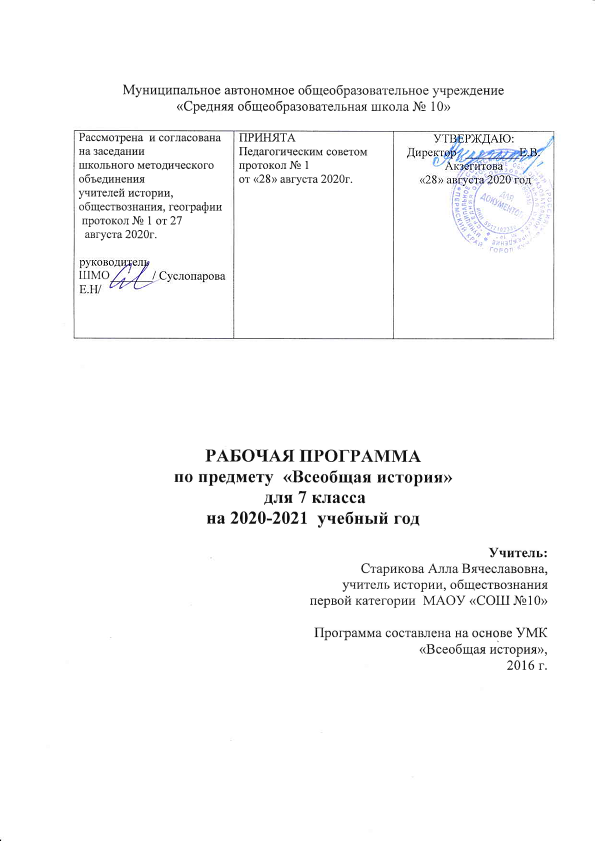 